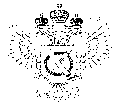 «Федеральная кадастровая палата Федеральной службы государственной регистрации, кадастра и картографии» по Ханты-Мансийскому автономному округу – Югре(Филиал ФГБУ «ФКП Росреестра»по Ханты-Мансийскому автономному округу – Югре)г.Ханты-Мансийск,				                                Заместитель начальника отдела контроля и анализа деятельностиул. Мира, 27						                                                             Кройтор Ирина Валерьевна8(3467)300-444, 89003886879
e-mail: press_fkp86@mail.ru Пресс-релиз02.09.2016Отмена свидетельства о регистрации правС 15 июля 2016 года в России вместо свидетельства о государственной регистрации прав собственности на недвижимость выдается выписка из Единого государственного реестра прав на недвижимость и сделок с ним (ЕГРП). При этом свидетельства о государственной регистрации прав, которые были выданы до указанной даты, менять не надо. Основанием для отмены служат поправки, внесенные Федеральным законом «О государственной регистрации прав на недвижимое имущество и сделок с ним».В связи с этим событием сделки с недвижимостью стали более безопасными. Свидетельство не давало покупателю полной гарантии в том, что продавец действительно обладает права собственности на объект недвижимости. Бумажное свидетельство можно подделать, и поэтому всегда был риск стать жертвой мошенников. Кроме того, даже в подлинном свидетельстве информация могла устареть. Например, если с момента его получения в праве собственности возникли обременения.Именно по этой причине на рынке недвижимости среди покупателей и их представителей сложилась практика запрашивать выписки из ЕГРП. Такие выписки легко получить любому заинтересованному лицу, информация в них актуальна. Главное же преимущество в выписке то, что в подлинности сведений в ней не может быть никаких сомнений, так как человек получает ее непосредственно от государственного органа, а не от третьего лица.Возможность получать выписки из ЕГРП существует уже несколько лет. Однако не все знали о ней, многие продолжали по традиции при совершении сделки использовать информацию из свидетельств о праве собственности. После отмены свидетельств этот небезопасный способ подтверждения прав собственности заменен на более надежный.  Свидетельства же о государственной регистрации прав, которые были выданы до 15 июля 2016 года, менять не нужно. Эти документы подтверждают факт регистрации возникновения и перехода права на дату, указанную в них как дата выдачи. В целом в работе ни юристов, ни риелторов, ни в действиях граждан при сделках с недвижимостью от изменения формы документа, удостоверяющего право собственности, ничего не изменилось.Выписка представляет собой документ, подтверждающий актуальность сведений об объекте недвижимости. Документ удостоверяет, что на указанную дату выдачи за определенным лицом зарегистрировано право на конкретный объект недвижимости, о чем в ЕГРП в соответствующий день сделана регистрационная запись под соответствующим номером. Выписка действует бессрочно, однако фиксирует положение дел с регистрацией прав на объект недвижимости именно на дату выдачи. Документ можно получить как в бумажном, так и в электронном виде. Стоимость выписки из ЕГРП в бумажном виде составит для физических лиц 200 рублей, а для юридических – 600. В электронном же виде – 120 и 300 рублей соответственно.При использовании материала просим сообщить о дате и месте публикации на адрес электронной почты press_fkp86@mail.ru или по телефону 83467300-444. Благодарим за сотрудничество.